ПРОЄКТВиконавчий комітет Нетішинської міської радиХмельницької областіР І Ш Е Н Н Я08.06.2023					Нетішин				  № ____/2023Про внесення змін до рішення виконавчого комітету Нетішинської міської ради від 22 квітня 2021 року № 201/2021 «Про затвердження розкладу руху на перевезення пасажирів на приміському автобусному маршруті загального користування «Нетішин – Старий Кривин» № 2»Відповідно до підпункту 10 пункту «а» статті 30, пункту 3 частини 4          статті 42, Закону України «Про місцеве самоврядування в Україні», правил надання послуг пасажирського автомобільного транспорту, затверджених постановою Кабінету Міністрів України від 18 лютого 1997 року № 176, з метою розгляду листа КП НМР «Благоустрій», зареєстрованого у виконавчому комітеті Нетішинської міської ради від 06 червня 2023 року за                                  № 24/2037-01-11/2023, виконавчий комітет Нетішинської міської радиВИРІШИВ:1. Унести до рішення виконавчого комітету Нетішинської міської ради від 22 квітня 2021 року № 201/2021 «Про затвердження розкладу руху на перевезення пасажирів на приміському автобусному маршруті загального користування «Нетішин – Старий Кривин» № 2» такі зміни:- додаток до рішення викласти у новій редакції, що додається.2. Рішення набирає чинності з 10 червня 2023 року.3. Контроль за виконанням цього рішення покласти на першого заступника міського голови Олену Хоменко.Міський голова 							Олександр СУПРУНЮКДодатокдо рішення виконавчого комітету міської ради22.04.2021 № 201/2021(у редакції рішення виконавчого комітету міської ради 08.06.2023 № ____/2023)РОЗКЛАДруху автобусів на приміському автобусному маршрутізагального користування «Нетішин – Старий Кривин» № 2Керуючий справами виконавчого комітету міської ради								Любов ОЦАБРИКАПрибуття, год.Стоянка, хв.Відправ-лення, год. хв.Відстань, кмПункт зупинкиВідстань, кмПрибуття, годСтоянка хв.Відправ-лення, год. хв.02-150АС Нетішин7,603-5002-307,6Старий Кривин003-3504-000АС Нетішин7,604-5504-157,6Старий Кривин004-4005-050АС Нетішин7,605-5505-207,6Старий Кривин005-4006-400АС Нетішин7,607-3506-557,6Старий Кривин007-2009-000АС Нетішин7,609-5509-157,6Старий Кривин009-4013-000АС Нетішин7,613-5513-157,6Старий Кривин013-4014-400АС Нетішин7,615-5014-557,6Старий Кривин015-3518-300АС Нетішин7,619-4518-457,6Старий Кривин019-3020-450АС Нетішин7,621-5521-007,6Старий Кривин021-4022-250АС Нетішин7,623-1522-407,6Старий Кривин023-0023-300АС Нетішин7,600-4023-457,6Старий Кривин000-25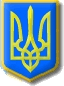 